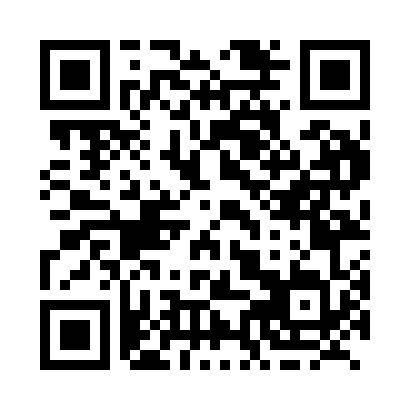 Prayer times for South Quinan, Nova Scotia, CanadaMon 1 Jul 2024 - Wed 31 Jul 2024High Latitude Method: Angle Based RulePrayer Calculation Method: Islamic Society of North AmericaAsar Calculation Method: HanafiPrayer times provided by https://www.salahtimes.comDateDayFajrSunriseDhuhrAsrMaghribIsha1Mon3:555:451:276:479:0911:002Tue3:555:451:276:479:0910:593Wed3:565:461:286:479:0910:594Thu3:575:471:286:479:0910:585Fri3:585:471:286:479:0810:576Sat3:595:481:286:479:0810:577Sun4:005:491:286:479:0810:568Mon4:015:491:286:469:0710:559Tue4:035:501:296:469:0710:5410Wed4:045:511:296:469:0610:5311Thu4:055:521:296:469:0610:5212Fri4:065:531:296:469:0510:5113Sat4:075:531:296:459:0410:5014Sun4:095:541:296:459:0410:4915Mon4:105:551:296:459:0310:4816Tue4:125:561:296:449:0210:4717Wed4:135:571:296:449:0210:4518Thu4:145:581:306:439:0110:4419Fri4:165:591:306:439:0010:4320Sat4:176:001:306:438:5910:4121Sun4:196:011:306:428:5810:4022Mon4:206:021:306:428:5710:3823Tue4:226:031:306:418:5610:3724Wed4:236:041:306:418:5510:3525Thu4:256:051:306:408:5410:3426Fri4:266:061:306:398:5310:3227Sat4:286:071:306:398:5210:3128Sun4:296:081:306:388:5110:2929Mon4:316:091:306:378:5010:2730Tue4:336:101:306:378:4910:2631Wed4:346:111:306:368:4710:24